LOS ANGELES COMMUNITY COLLEGE DISTRICTBOARD OF TRUSTEESAndra Hoffman, President Steven F. Veres, 1st Vice PresidentGabriel Buelna, Ph.D., 2nd Vice President Mike FongErnest H. Moreno Scott J. Svonkin David VelaAlfredo Gama Salmeron, Student TrusteeDISTRICT ADMINISTRATIONFrancisco C. Rodriguez, Ph.D., Chancellor Melinda A. Nish, Ed.D., Interim Deputy ChancellorRyan M. Cornner, Ed.D., Vice Chancellor of Educational Programs and Institutional Effectiveness Laurence B. Frank, J.D., Interim Vice Chancellor of Workforce and Resource Development Robert B. Miller, DPA, Vice Chancellor of FinanceAlbert J. Roman, DPA, Vice Chancellor of Human Resources Thomas Hall, EdS, Acting Chief Facilities ExecutiveJeffrey M. Prieto, J.D., General CounselAccountingBusiness Administration Department Chair: Martin Karamian.Phone: 710-2226. Office: BUS 3213-C.Faculty Advisor: Robert Foster.ACCTG 001-Introductory Accounting I (UC/CSU) - 5 Units12010	Lec	17:50 hrs/wk	TBA	Foster, R P	INTERNETThis is a fully-online course using Canvas. Open Canvas to view course materials beginning on the first day of the semester/term through the student portal mycollege.laccd.edu. Enrolled students will receive an email containing important course information in their official LACCD email account about one week before the semester begins. For questions, please contact your instructor at fosterrp@piercecollege.edu.11472	Lec	17:50 hrs/wk	TBA	Basmadzhyan, B	INTERNETThis is a fully-online course using Canvas. Open Canvas to view course materials beginning on the first day of the semester/term through the student portal mycollege.laccd.edu. Enrolled students will receive an email containing important course information in their official LACCD email account about one week before the semester begins. For questions, please contact your instructor at basmadb@piercecollege.edu.Administration of JusticePolitical Science/Economics/Administration of Justice/Chicano Studies Department Chair: Kim Rich.Phone: (818) 710-4328. Office: FO 2304. Email: richke@piercecollege.edu .Faculty Advisor: Kathy Oborn. Email: obornkm@piercecollege.edu . Phone: (818) 710-2587.There are no prerequisites for any Administration of Justice courses.  You may take Administration of Justice courses in any order.ADM JUS 001-Introduction To Administration Of Justice (UC/CSU) - 3 UnitsMeets IGETC 4H CSU D810259	Lec	10:30 hrs/wk	TBA	Rich, K E	INTERNETThis is a fully-online course using Canvas. Open Canvas to view course materials beginning on the first day of the semester/term through the student portal mycollege.laccd.edu. Enrolled students will receive an email containing important course information in their official LACCD email account about one week before the semester begins. For questions, please contact your instructor at richke@piercecollege.edu.12672	Lec	10:30 hrs/wk	TBA	Rich, K E	INTERNET	(ADDED)This is a fully-online course using Canvas. Open Canvas to view course materials beginning on the first day of the semester/term through the student portal mycollege.laccd.edu. Enrolled students will receive an email containing important course information in their official LACCD email account about one week before the semester begins. For questions, please contact your instructor at richke@piercecollege.edu.ADM JUS 002-Concepts Of Criminal Law (UC/CSU) - 3 UnitsMeets IGETC 4H CSU D810049	Lec	10:30 hrs/wk	TBA	Oborn, K M	INTERNETThis is a fully-online course using Canvas. Open Canvas to view course materials beginning on the first day of the semester/term through the student portal mycollege.laccd.edu. Enrolled students will receive an email containing important course information in their official LACCD email account about one week before the semester begins. For questions, please contact your instructor at obornkm@piercecollege.edu.American Sign LanguageDepartment of Modern Languages Chair: Margarita Pillado.Phone: 710-2260. Office: FO 2907. E-mail: Pilladma@piercecollege.edu .ASL/Interpreter Education Program: Allisun Kale, kalea@piercecollege.edu .ASL Faculty Advisor: Kristine Hall at 436-0468 (Videophone), hallkc@piercecollege.edu .A S L 001-American Sign Language I (UC/CSU) - 4 UnitsMeets CSU C210007	Lec	8:00 am - 11:30 am	MTWTh	Hall, K C	IRIS 0901AnatomyLife Science Department Chair: Shannon DeVaney. Phone: 712-2611. Office: Center for Sciences - CFS 91042.Faculty Advisor: Teak Lee. Phone: 710-2261.(See also Biology, Microbiology, and Physiology)ANATOMY 001-Introduction To Human Anatomy (UC/CSU) - 4 UnitsMeets IGETC 5B 5C CSU B2 B310593	Lec	10:45 am - 1:15 pm	MTWTh	Lee, T V	CFS 91120AND10597	Lab	8:00 am - 10:30 am	MTWTh	Lee, K H	CFS 9110211442	Lec	10:45 am - 1:15 pm	MTWTh	Lee, T V	CFS 91120AND11443	Lab	1:30 pm - 4:00 pm	MTWTh	Zaidi-Merchant, S S	CFS 91102Animal ScienceAgriculture Department Chair: Savanah St. Clair. Phone: 710-4250. Office: CFS 91043.Faculty Advisors: Veterinary Technology - Dr. Jennifer Adelini. Phone: 710-4152. Office: CFS 91154.Pre-Veterinary Science - Dr. Lu Dao. Phone: 710-4160. Office: CFS 91046.Equine Science - Patricia Warner. Phone: 710-4459. Office: CFS 91084.ANML SC 181A-Field Work - 1 UnitNote: Enrollment by add card only.First class meeting:  Monday January 6 from 3-4:30pm in CFS 91152.10635	Lab	10:30 hrs/wk	TBA	Dao, L T	CFS 91152ANML SC 181B-Field Work - 2 UnitsNote: Enrollment by add card only.First class meeting:  Monday January 6 from 3-4:30pm in CFS 91152.10641	Lab	21:20 hrs/wk	TBA	Dao, L T	CFS 91152ANML SC 181C-Field Work - 3 UnitsNote: Enrollment by add card only.First class meeting:  Monday January 6 from 3-4:30pm in CFS 91152.10646	Lab	32:10 hrs/wk	TBA	Dao, L T	CFS 91152ANML SC 181D-Field Work - 4 UnitsNote: Enrollment by add card only.First class meeting:  Monday January 6 from 3-4:30pm in CFS 91152.10652	Lab	42:40 hrs/wk	TBA	Dao, L T	CFS 91152AnthropologyAnthropological & Geographical Sciences Department Chair: Erin Hayes.Phone: 710-2940. Office: FO 2904.Faculty Advisors: Dr. Erin Hayes. Phone: 710-4305. Office: FO 3005.Dr. Brian Pierson. Phone: 710-2876. Office: FO 2903.ANTHRO 101-Human Biological Evolution (UC/CSU) - 3 UnitsMeets IGETC 5B CSU B2Note: Students interested in earning laboratory credit are encouraged to enroll in Anthropology 111.10731	Lec	8:00 am - 10:30 am	MTWTh	Shepard, B A	ELM 1705  This class uses free, online materials, also known as Open Educational Resources (OER). Contact the instructor for more information.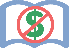 12767	Lec	10:30 hrs/wk	TBA	Magginetti, J R	INTERNET	(ADDED)This is a fully-online course using Canvas. Open Canvas to view course materials beginning on the first day of the semester/term through the student portal mycollege.laccd.edu. Enrolled students will receive an email containing important course information in their official LACCD email account about one week before the semester begins. For questions, please contact your instructor at magginjr@piercecollege.edu.ANTHRO 102-Human Ways Of Life: Cultural Anthropology (UC/CSU) - 3 UnitsMeets IGETC 4A CSU D1Note: Provider approved by the California Board of Nursing. This course awards 45 contact hours for nurses.10749	Lec	10:30 hrs/wk	TBA	Hayes, E J	INTERNET  This class uses free, online materials, also known as Open Educational Resources (OER). Contact the instructor for more information.This is a fully-online course using Canvas. Open Canvas to view course materials beginning on the first day of the semester/term through the student portal mycollege.laccd.edu. Enrolled students will receive an email containing important course information in their official LACCD email account about one week before the semester begins. For questions, please contact your instructor at HayesEJ@piercecollege.edu.12529	Lec	10:30 hrs/wk	TBA	Keating, A J	INTERNET	(ADDED)This is a fully-online course using Canvas. Open Canvas to view course materials beginning on the first day of the semester/term through the student portal mycollege.laccd.edu. Enrolled students will receive an email containing important course information in their official LACCD email account about one week before the semester begins. For questions, please contact your instructor at keatinaj@piercecollege.edu.ANTHRO 111-Laboratory In Human Biological Evolution (UC/CSU) - 2 UnitsMeets IGETC 5C CSU B3Corequisite: Concurrent enrollment in Anthropology 101. Previous completion of Anthropology 101 is allowable.10751	Lec	10:45 am - 11:35 am	MTWTh	Jackson, A	ELM 1705AND10752	Lab	11:45 am - 1:20 pm	MTWTh	Jackson, A	ELM 1705ArtArt Department Chair: M. Cooper.Phone: 610-6548. Office: ART 3308D.Email: cooperm@piercecollege.edu.Faculty Advisor: M. Cooper.ART 101-Survey Of Art History I (UC/CSU) - 3 UnitsMeets IGETC 3A CSU C110356	Lec	10:30 hrs/wk	TBA	Abbamontian, R G	INTERNETThis is a fully-online course using Canvas. Open Canvas to view course materials beginning on the first day of the semester/term through the student portal mycollege.laccd.edu. Enrolled students will receive an email containing important course information in their official LACCD email account about one week before the semester begins. For questions, please contact your instructor at abbamorg@piercecollege.edu.11419	Lec	10:30 hrs/wk	TBA	Abbamontian, R G	INTERNETThis is a fully-online course using Canvas. Open Canvas to view course materials beginning on the first day of the semester/term through the student portal mycollege.laccd.edu. Enrolled students will receive an email containing important course information in their official LACCD email account about one week before the semester begins. For questions, please contact your instructor at abbamorg@piercecollege.edu.11692	Lec	10:30 hrs/wk	TBA	Medvedev, N	INTERNETThis is a fully-online course using Canvas. Open Canvas to view course materials beginning on the first day of the semester/term through the student portal mycollege.laccd.edu. Enrolled students will receive an email containing important course information in their official LACCD email account about one week before the semester begins. For questions, please contact your instructor at medvedn@piercecollege.edu.12685	Lec	10:30 hrs/wk	TBA	Medvedev, N	INTERNET	(ADDED)This is a fully-online course using Canvas. Open Canvas to view course materials beginning on the first day of the semester/term through the student portal mycollege.laccd.edu. Enrolled students will receive an email containing important course information in their official LACCD email account about one week before the semester begins. For questions, please contact your instructor at medvedn@piercecollege.edu.12735	Lec	10:30 hrs/wk	TBA	Meyer, W	INTERNET	(ADDED)This is a fully-online course using Canvas. Open Canvas to view course materials beginning on the first day of the semester/term through the student portal mycollege.laccd.edu. Enrolled students will receive an email containing important course information in their official LACCD email account about one week before the semester begins. For questions, please contact your instructor at meyerw@piercecollege.edu.ART 103-Art Appreciation I (UC/CSU) - 3 UnitsMeets IGETC 3A CSU C111103	Lec	10:30 hrs/wk	TBA	Phillips, L M	INTERNETThis is a fully-online course using Canvas. Open Canvas to view course materials beginning on the first day of the semester/term through the student portal mycollege.laccd.edu. Enrolled students will receive an email containing important course information in their official LACCD email account about one week before the semester begins. For questions, please contact your instructor at phillilm@piercecollege.edu.ART 201-Drawing I (UC/CSU) - 3 UnitsMeets CSU C1Maximum of 4 enrollments in the Art - Drawing family.11995	Lec	8:00 am - 9:35 am	MTWTh	Dahlberg, J C	ART 3309AND11996	Lab	9:45 am - 11:20 am	MTWTh	Dahlberg, J C	ART 330910484	Lec	11:45 am - 1:20 pm	MTWTh	Cooper, M J	ART 3309AND10488	Lab	1:30 pm - 3:05 pm	MTWTh	Cooper, M J	ART 3309AstronomyPhysics and Planetary Sciences Department Chair: Dale L. Fields.Phone: 710-4262. Office: CFS 91040. Email: FieldsDL@piercecollege.edu.Faculty Advisor: Dale L. Fields.Note: Students interested in earning laboratory credit are encouraged to enroll in Astronomy 2.Note: Students looking to take a class very similar to astronomy should consider the brand-new Physical Science 6: Introduction to the Solar System.ASTRON 001-Elementary Astronomy (UC/CSU) - 3 UnitsMeets IGETC 5A CSU B1UC Credit limitation: Astronomy 1 & 2 are equivalent to Astronomy 3: maximum credit, 4 units.Note: Students interested in earning laboratory credit are encouraged to enroll in Astronomy 2.10413	Lec	10:45 am - 1:15 pm	MTWTh	Mallory, C R	CFS 92044Automotive Service TechnologyIndustrial Technology Department Chair: Elizabeth Cheung.Phone: (818) 710-4427. Office: AT 3803.Email: cheungep@piercecollege.edu.Faculty Advisor: Tom Fortune. Phone: 710-4320.NOTE: PERSONAL AND SAFETY EQUIPMENT REQUIRED FOR ALL AUTOMOTIVE SERVICE TECHNOLOGY CLASSES.A S T 045-Chassis, Suspension And Interior Fabrication Techniques - 3 Units10032	Lec	6:40 pm - 8:15 pm	MTWTh	Fortune, T A	IT 3640AND10035	Lab	8:25 pm - 10:00 pm	MTWTh	Van Dyke, M L	IT 3640Basic SkillsPlease call Adult Education for more information: (818) 719-6423.BSICSKL 100CE-First Year Success (Repeatable) - 0 Unit12683	Lec	12:30 pm - 2:15 pm	TW	Robinson, A	BRCH 1103	(ADDED)(Starts 01/07/2020, Ends 02/04/2020)12776	Lec	9:00 am - 1:00 pm	Sa	Brooks, T	ALD 1003	(ADDED)(Starts 01/11/2020, Ends 01/25/2020)BusinessBusiness Administration Department Chair: Martin Karamian.Phone: 710-2226. Office: BUS 3213-C.BUS 001-Introduction To Business (UC/CSU) - 3 Units10868	Lec	10:30 hrs/wk	TBA	Karamian, M	INTERNETThis is a fully-online course using Canvas. Open Canvas to view course materials beginning on the first day of the semester/term through the student portal mycollege.laccd.edu. Enrolled students will receive an email containing important course information in their official LACCD email account about one week before the semester begins. For questions, please contact your instructor at KaramiM@piercecollege.edu.11613	Lec	10:30 hrs/wk	TBA	Karamian, M	INTERNET	(ADDED)This is a fully-online course using Canvas. Open Canvas to view course materials beginning on the first day of the semester/term through the student portal mycollege.laccd.edu. Enrolled students will receive an email containing important course information in their official LACCD email account about one week before the semester begins. For questions, please contact your instructor at KaramiM@piercecollege.edu.BUS 005-Business Law I (UC/CSU) - 3 Units10881	Lec	10:45 am - 1:15 pm	MTWTh	Fernandez, J	BUS 3206ChemistryChemistry Department Chair: Sara Harvey. Phone: 712-2618. Office: CFS 91041. E-mail: harveysm@piercecollege.edu .Faculty Advisor: Sara Harvey.English Proficiency Recommendation:It is recommended that students whose native language is other than English be enrolled in ESL 87 before enrolling in Chemistry Laboratory courses. Chemistry courses require good reading and writing skills. It is recommended that students be enrolled in or eligible for English 28 or higher before enrolling in any chemistry course.CHEM 051-Fundamentals Of Chemistry I (UC/CSU) - 5 UnitsMeets CSU B1 B3Prerequisite: Mathematics 115 with a grade of "C" or better. For courses completed outside of the LACCD, proof of eligibility must be taken to Counseling.Recommendation: Eligibility for English 28.A basic introduction to the principles of chemistry with emphasis on those important for Nursing, Home Economics, Veterinary Technology, and Allied Health Sciences.10135	Lec	8:00 am - 10:05 am	MTWThF	Hammon, S B	CFS 91125AND10143	Lab	11:05 am - 1:55 pm	MTWThF	Nguyen, T H	CFS 92022CHEM 060-Introduction To General Chemistry (UC/CSU) - 5 UnitsMeets IGETC 5A 5C CSU B1 B3Prerequisite: Mathematics 115 with a grade of "C" or better. For courses completed outside of the LACCD, proof of eligibility must be taken to Counseling.An introductory course for science majors who have not taken a previous chemistry course or who need a refresher course. This course serves to prepare students for Chemistry 101.11067	Lec	8:00 am - 10:05 am	MTWThF	Walker Waugh, M V	CFS 92009AND11068	Lab	11:00 am - 1:50 pm	MTWThF	Walker Waugh, M V	CFS 9202012681	Lec	11:50 am - 1:55 pm	MTWThF	Harvey, S M	CFS 91125	(ADDED)AND12682	Lab	8:00 am - 10:50 am	MTWThF	Qubbemann, N R	CFS 92020	(ADDED)10311	Lec	2:30 pm - 5:00 pm	MTWTh	Tobolowsky, R A	CFS 91125AND10322	Lab	6:00 pm - 9:30 pm	MTWTh	Tobolowsky, R A	CFS 92020CHEM 101-General Chemistry I (UC/CSU) - 5 UnitsMeets IGETC 5A 5C CSU B1 B3Prerequisite: Chemistry 060 or equivalent with a grade of "C" or better, or passing the Chemistry 101 Preparedness Test and Mathematics 125 with a grade of "C" or better. For courses completed outside LACCD, proof must be taken to Counseling.10827	Lec	8:00 am - 10:05 am	MTWThF	Ogar, G W	CFS 91126AND10830	Lab	10:15 am - 11:30 am	MTWThF	Ogar, G W	CFS 92026And	Lab	12:30 pm - 3:20 pm	MTWThF	Ram, N	CFS 92011CHEM 102-General Chemistry II (UC/CSU) - 5 UnitsMeets IGETC 5A 5C CSU B1 B3Prerequisite: Chemistry 101 or its equivalent with a grade of "C" or better. For courses completed outside of the LACCD, proof of eligibility must be taken to Counseling.10851	Lec	1:00 pm - 3:05 pm	MTWThF	Ng, B C	CFS 92026AND10855	Lab	9:00 am - 11:50 am	MTWThF	Ng, B C	CFS 92021And	Lab	3:15 pm - 4:30 pm	MTWThF	Ng, B C	CFS 92026Chicano StudiesPolitical Science/Economics/Administration of Justice/Chicano Studies Department Chair: Kim Rich.Phone: (818) 710-4328. Office: FO 2304. Email: richke@piercecollege.edu .CHICANO 002-The Mexican-American In Contemporary Society (UC/CSU) - 3 UnitsMeets IGETC 4C CSU D311426	Lec	10:30 hrs/wk	TBA	Rovero, A	INTERNETThis is a fully-online course using Canvas. Open Canvas to view course materials beginning on the first day of the semester/term through the student portal mycollege.laccd.edu. Enrolled students will receive an email containing important course information in their official LACCD email account about one week before the semester begins. For questions, please contact your instructor at roveroa@piercecollege.edu.Child DevelopmentChild Development Department Chair: Patricia Doelitzsch. Phone: 710-4426. Office: CDAD 6204.E-mail: doelitpa@piercecollege.edu .CH DEV 001-Child Growth And Development (UC/CSU) - 3 UnitsMeets IGETC 4I CSU D910183	Lec	7:30 pm - 10:00 pm	MTWTh	Doelitzsch, P A	CDAD 610110161	Lec	10:30 hrs/wk	TBA	Cortes, A E	INTERNETThis is a fully-online course using Canvas. Open Canvas to view course materials beginning on the first day of the semester/term through the student portal mycollege.laccd.edu. Enrolled students will receive an email containing important course information in their official LACCD email account about one week before the semester begins. For questions, please contact your instructor at CortesAE@piercecollege.edu.CHICANO 007-The Mexican-American In The History Of The United States I (UC/CSU) - 3 UnitsMeets IGETC 3B 4C CSU C2 D312657	Lec	8:00 am - 10:30 am	MTWTh	Rovero, A	BRCH 1103	(ADDED)CH DEV 011-Child, Family And Community (UC/CSU) - 3 UnitsMeets CSU D and E10409	Lec	10:30 hrs/wk	TBA	Longmore, S E	INTERNETThis is a fully-online course using Canvas. Open Canvas to view course materials beginning on the first day of the semester/term through the student portal mycollege.laccd.edu. Enrolled students will receive an email containing important course information in their official LACCD email account about one week before the semester begins. For questions, please contact your instructor at LongmoSL@piercecollege.edu.  This class uses free, online materials, also known as Open Educational Resources (OER). Contact the instructor for more information.CinemaMedia Arts Department Chair: Jill Connelly.Phone: 710-4235. Office: Village 8100. E-mail: conneljp@piercecollege.edu.Faculty Advisor: Jill Connelly.CINEMA 107-Understanding Motion Pictures (UC/CSU) - 3 UnitsMeets IGETC 3A CSU C110074	Lec	8:00 am - 10:30 am	MTWTh	Kline, S	BUS 320011432	Lec	10:45 am - 1:15 pm	MTWTh	Windrum, K G	BUS 320011433	Lec	7:30 pm - 10:00 pm	MTWTh	Costa, D E	BUS 3200	(CANCELLED)10066	Lec	10:30 hrs/wk	TBA	Favre, J J	INTERNETThis is a fully-online course using Canvas. Open Canvas to view course materials beginning on the first day of the semester/term through the student portal mycollege.laccd.edu. Enrolled students will receive an email containing important course information in their official LACCD email account about one week before the semester begins. For questions, please contact your instructor at favrejj@piercecollege.edu.10068	Lec	10:30 hrs/wk	TBA	Favre, J J	INTERNETThis is a fully-online course using Canvas. Open Canvas to view course materials beginning on the first day of the semester/term through the student portal mycollege.laccd.edu. Enrolled students will receive an email containing important course information in their official LACCD email account about one week before the semester begins. For questions, please contact your instructor at favrejj@piercecollege.edu.Communication StudiesCommunication Studies Department Chair: Yeprem Davoodian.Phone: 710-4177. Office: FO 2400.Communication Studies classes 101, 104, 121 and 122 require good reading, writing, and speaking skills. It is recommended that students be enrolled in, or eligible for, English 28 before enrolling in these speech classes.COMM 101-Public Speaking (UC/CSU) - 3 UnitsMeets IGETC 1C CSU A111611	Lec	8:00 am - 10:30 am	MTWTh	Loy, R	JNPR 080612594	Lec	8:00 am - 10:30 am	MTWTh	Kassamanian, S A	IRIS 0913	(CANCELLED)10683	Lec	9:00 am - 10:30 am	MW	Rosenberg, J A	JNPR 0807And	Lec	7:20 hrs/wk	TBA	Rosenberg, J A	INTERNETHybrid Class.10689	Lec	10:45 am - 12:15 pm	MW	Rosenberg, J A	JNPR 0807And	Lec	7:20 hrs/wk	TBA	Rosenberg, J A	INTERNETHybrid Class.12647	Lec	9:00 am - 10:30 am	TTh	Kassamanian, S A	IRIS 0913	(ADDED)And	Lec	7:20 hrs/wk	TBA	Kassamanian, S A	INTERNETHybrid Class.COMM 104-Argumentation And Debate (UC/CSU) - 3 UnitsMeets IGETC 1C CSU A1 A312595	Lec	10:45 am - 1:15 pm	MTWTh	Loy, R	IRIS 0913	(ADDED)10021	Lec	10:30 hrs/wk	TBA	Silver, M A	INTERNETThis is a fully-online course using Canvas. Open Canvas to view course materials beginning on the first day of the semester/term through the student portal mycollege.laccd.edu. Enrolled students will receive an email containing important course information in their official LACCD email account about one week before the semester begins. For questions, please contact your instructor at silverma@piercecollege.edu.10024	Lec	10:30 hrs/wk	TBA	Silver, M A	INTERNETThis is a fully-online course using Canvas. Open Canvas to view course materials beginning on the first day of the semester/term through the student portal mycollege.laccd.edu. Enrolled students will receive an email containing important course information in their official LACCD email account about one week before the semester begins. For questions, please contact your instructor at silverma@piercecollege.edu.COMM 121-Interpersonal Communication (UC/CSU) - 3 UnitsMeets IGETC 1C 4G CSU A1 D710046	Lec	10:45 am - 1:15 pm	MTWTh	Black, R	JNPR 0806COMM 151-Small Group Communication (UC/CSU) - 3 UnitsMeets IGETC 1C CSU A111424	Lec	10:30 hrs/wk	TBA	Davoodian, Y P	INTERNETThis is a fully-online course using Canvas. Open Canvas to view course materials beginning on the first day of the semester/term through the student portal mycollege.laccd.edu. Enrolled students will receive an email containing important course information in their official LACCD email account about one week before the semester begins. For questions, please contact your instructor at davoodyp@piercecollege.edu.This is an honors class. Enrollment is limited to Honors Program students only.Computer Science-Info TechComputer Science Department Chair: Natalia Grigoriants. Phone: 719-6458. Office: 1505B. Email: grigorn@faculty.laccd.edu .Faculty Advisor: Sue Krimm. Phone: 710-4314. Office: COSC 1500. Email: krimmsg@piercecollege.edu .If you wish to waive prerequisite(s) please contact the Department Chair and Faculty Advisory.CO SCI 575-Programming Fundamentals For Computer Science (UC/CSU) - 3 UnitsThis class is short-term and very fast paced. It is better suited for those who have some exposure to programming.12150	Lec	9:55 am - 1:15 pm	TWTh	Hart, R R	COSC 1504AND12151	Lab	9:55 am - 1:15 pm	F	Hart, R R	COSC 1505CounselingCounseling Department Chair: Alyce Miller. Phone: 719-6440. Office: Counseling.COUNSEL 040-College Success Seminar (UC/CSU) - 3 UnitsMeets CSU ENote: Credit only given for either Counseling 40 or Personal Development 40, but not both.UC Credit Limit: 20 and 40 combined.  Maximum credit one course.10313	Lec	8:00 am - 10:30 am	MTWTh	Trefts, S A	LLC 5114Dance StudiesPerforming Arts Department Chair: Michael Gend. Phone: (818) 710-2268. Office: PAB 3538.Faculty Advisor: Denise Gibson. Phone: 710-2251. Office: NGYM 5614D.DANCEST 805-History And Appreciation Of Dance (UC/CSU) - 3 UnitsMeets IGETC 3A CSU C111444	Lec	10:30 hrs/wk	TBA	Gibson, D R	INTERNETThis is a fully-online course using Canvas. Open Canvas to view course materials beginning on the first day of the semester/term through the student portal mycollege.laccd.edu. Enrolled students will receive an email containing important course information in their official LACCD email account about one week before the semester begins. For questions, please contact your instructor at Gibsondr@piercecollege.edu.EconomicsPolitical Science/Economics/Administration of Justice/Chicano Studies Department Chair: Kim Rich.Phone: (818) 710-4328. Office: FO 2304. Email: richke@piercecollege.edu .Faculty Advisor: Kaycea Campbell.Phone: (818) 710-4134.ECON 001-Principles Of Economics I (UC/CSU) - 3 UnitsMeets IGETC 4B CSU D2Prerequisite: Mathematics 115 with a grade of "C" or better, or appropriate skill level demonstrated through the Mathematics placement process. For courses completed outside of the LACCD, proof of eligibility must be taken to Counseling.Note: Microeconomics. Students may take Economics 1 or 2 as the first course.10243	Lec	10:45 am - 1:15 pm	MTWTh	Moshiri, S	BRCH 110010229	Lec	10:30 hrs/wk	TBA	Campbell, K T	INTERNETThis is a fully-online course using Canvas. Open Canvas to view course materials beginning on the first day of the semester/term through the student portal mycollege.laccd.edu. Enrolled students will receive an email containing important course information in their official LACCD email account about one week before the semester begins. For questions, please contact your instructor at campbekt@piercecollege.edu.Note: Microeconomics. Students may take Economics 1 or 2 as the first course.  This class uses free, online materials, also known as Open Educational Resources (OER). Contact the instructor for more information.ECON 002-Principles of Economics II (UC/CSU) - 3 UnitsMeets IGETC 4B CSU D2Prerequisite: Mathematics 115 with a grade of "C" or better. For courses completed outside of the LACCD, proof of eligibility must be taken to Counseling.Note: Macroeconomics. Students may take Economics 1 or 2 as the first course.10373	Lec	10:45 am - 1:15 pm	MTWTh	Holzner, J E	BRCH 1103	(CANCELLED)10358	Lec	10:30 hrs/wk	TBA	Campbell, K T	INTERNETThis is a fully-online course using Canvas. Open Canvas to view course materials beginning on the first day of the semester/term through the student portal mycollege.laccd.edu. Enrolled students will receive an email containing important course information in their official LACCD email account about one week before the semester begins. For questions, please contact your instructor at campbekt@piercecollege.edu.  This class uses free, online materials, also known as Open Educational Resources (OER). Contact the instructor for more information.12667	Lec	10:30 hrs/wk	TBA	Holzner, J E	INTERNET	(ADDED)This is a fully-online course using Canvas. Open Canvas to view course materials beginning on the first day of the semester/term through the student portal mycollege.laccd.edu. Enrolled students will receive an email containing important course information in their official LACCD email account about one week before the semester begins. For questions, please contact your instructor at holzneje@piercecollege.edu.Note: Microeconomics. Students may take Economics 1 or 2 as the first course.EnglishEnglish Department Chair: Brad Saenz. Phone: 710-3355. Office: FO 2200.Faculty Advisor: Brad Saenz.In keeping with AB 705, students who have graduated from a US High School within the last 10 years are eligible to enroll in English 101 automatically.  The college makes the following recommendations based on high school GPA:	GPA greater than 2.6 – English 101	GPA between 1.9 and 2.6 – English 101 and are recommended to enroll in English 72, a support course	GPA less than 1.9 – English 101 and are highly recommended to enroll in English 72, a support courseStudents who are not able to provide enough information for automated placement, who have been away from high school for more than 10 years, or did not attend or graduate from a US high school or earn a GED or CA High School Proficiency certificate, may use the Guided Self-placement process. This will likely involve meeting with a counselor or other college officer to discuss topics such as the following in order for the student to place him/herself:Courses taken and grades receivedThe transfer-level English and math courses offered at the student's home college, and which of them (if any) are required for the student's chosen major, general education plan, or transfer planThe support courses and services offered to students enrolled in transfer-level coursesStudents' rights under the AB 705 lawThe Guided Self-placement process cannot require the student to take any exam or test, solve any problems, provide any writing samples, or review any sample questions, problems, or prompts.ENGLISH 028-Intermediate Reading And Composition - 3 Units10826	Lec	8:00 am - 10:30 am	MTWTh	Kramer, C S	JNPR 080110836	Lec	10:45 am - 1:15 pm	MTWTh	Kramer, C S	JNPR 080110847	Lec	1:30 pm - 4:00 pm	MTWTh	Burns, K G	JNPR 0801	(CANCELLED)10859	Lec	10:30 hrs/wk	TBA	Overall, S J	INTERNETThis is a fully-online course using Canvas. Open Canvas to view course materials beginning on the first day of the semester/term through the student portal mycollege.laccd.edu. Enrolled students will receive an email containing important course information in their official LACCD email account about one week before the semester begins. For questions, please contact your instructor at overalsj@piercecollege.edu.ENGLISH 101-College Reading And Composition I (UC/CSU) - 3 UnitsMeets IGETC-1A CSU-A2Prerequisite: English 28 with a grade of "C" or better, or appropriate skill level demonstrated through the English placement process. For courses completed outside of the LACCD, proof of eligibility must be taken to Counseling.10992	Lec	8:00 am - 10:30 am	MTWTh	Krikorian, L V	JNPR 081710991	Lec	8:00 am - 10:30 am	MTWTh	Constantin, G N	JNPR 080311991	Lec	10:45 am - 1:15 pm	MTWTh	Constantin, G N	JNPR 080310995	Lec	10:45 am - 1:15 pm	MTWTh	Johnson, J A	JNPR 081910997	Lec	10:45 am - 1:15 pm	MTWTh	Gonzales, D P	JNPR 081610999	Lec	1:30 pm - 4:00 pm	MTWTh	Schilf, M A	JNPR 080211003	Lec	1:30 pm - 4:00 pm	MTWTh	Surenyan, T	JNPR 080311005	Lec	4:45 pm - 7:15 pm	MTWTh	Brown, J P	JNPR 082011992	Lec	7:30 pm - 10:00 pm	MTWTh	Brown, J P	JNPR 082010994	Lec	10:30 hrs/wk	TBA	Lehren, D H	INTERNETThis is a fully-online course using Canvas. Open Canvas to view course materials beginning on the first day of the semester/term through the student portal mycollege.laccd.edu. Enrolled students will receive an email containing important course information in their official LACCD email account about one week before the semester begins. For questions, please contact your instructor at cornincw@piercecollege.edu.10989	Lec	10:30 hrs/wk	TBA	Accardo, D L	INTERNETThis is a fully-online course using Canvas. Open Canvas to view course materials beginning on the first day of the semester/term through the student portal mycollege.laccd.edu. Enrolled students will receive an email containing important course information in their official LACCD email account about one week before the semester begins. For questions, please contact your instructor at accarddl@piercecollege.edu.11660	Lec	10:30 hrs/wk	TBA	Accardo, D L	INTERNETThis is a fully-online course using Canvas. Open Canvas to view course materials beginning on the first day of the semester/term through the student portal mycollege.laccd.edu. Enrolled students will receive an email containing important course information in their official LACCD email account about one week before the semester begins. For questions, please contact your instructor at accarddl@piercecollege.edu.11993	Lec	10:30 hrs/wk	TBA	Lehren, D H	INTERNETThis is a fully-online course using Canvas. Open Canvas to view course materials beginning on the first day of the semester/term through the student portal mycollege.laccd.edu. Enrolled students will receive an email containing important course information in their official LACCD email account about one week before the semester begins. For questions, please contact your instructor at lehrendh@piercecollege.edu.12801	Lec	10:30 hrs/wk	TBA	Corning, C W	INTERNET	(ADDED)This is a fully-online course using Canvas. Open Canvas to view course materials beginning on the first day of the semester/term through the student portal mycollege.laccd.edu. Enrolled students will receive an email containing important course information in their official LACCD email account about one week before the semester begins. For questions, please contact your instructor at cornincw@piercecollege.edu.ENGLISH 102-College Reading And Composition II (UC/CSU) - 3 UnitsMeets IGETC 1B 3B CSU A3 C2Prerequisite: English 101 with a grade of "C" or better. For courses completed outside of the LACCD, proof of eligibility must be taken to Counseling.11024	Lec	8:00 am - 10:30 am	MTWTh	Johnson, J A	JNPR 081911025	Lec	10:45 am - 1:15 pm	MTWTh	Krikorian, L V	JNPR 081711446	Lec	1:30 pm - 4:00 pm	MTWTh	Monte, C N	JNPR 081911026	Lec	7:30 pm - 10:00 pm	MTWTh	Kosters, W M	JNPR 081911461	Lec	10:30 hrs/wk	TBA	Harrison, M D	INTERNETThis is a fully-online course using Canvas. Open Canvas to view course materials beginning on the first day of the semester/term through the student portal mycollege.laccd.edu. Enrolled students will receive an email containing important course information in their official LACCD email account about one week before the semester begins. For questions, please contact your instructor at harrismd@piercecollege.edu.11462	Lec	10:30 hrs/wk	TBA	Harrison, M D	INTERNETThis is a fully-online course using Canvas. Open Canvas to view course materials beginning on the first day of the semester/term through the student portal mycollege.laccd.edu. Enrolled students will receive an email containing important course information in their official LACCD email account about one week before the semester begins. For questions, please contact your instructor at harrismd@piercecollege.edu.ENGLISH 103-Composition And Critical Thinking (UC/CSU) - 3 UnitsMeets IGETC 1B CSU A3Prerequisite: English 101 with a grade of "C" or better. For courses completed outside of the LACCD, proof of eligibility must be taken to Counseling.11040	Lec	8:00 am - 10:30 am	MTWTh	Gonzales, D P	JNPR 081611445	Lec	10:45 am - 1:15 pm	MTWTh	Burns, K G	JNPR 080511994	Lec	10:30 hrs/wk	TBA	Corning, C W	INTERNETThis is a fully-online course using Canvas. Open Canvas to view course materials beginning on the first day of the semester/term through the student portal mycollege.laccd.edu. Enrolled students will receive an email containing important course information in their official LACCD email account about one week before the semester begins. For questions, please contact your instructor at corninc@piercecollege.edu.English As A Second LanguageEnglish Department Chair: Brad Saenz. Phone: 710-3355. Office: FO 2200.Faculty Advisor: Brad Saenz.ENGLISH PLACEMENT PROCESS FOR NON-NATIVE SPEAKERS OF ENGLISH.Students who apply to the Los Angeles Community College District (LACCD) using CCCApply or have updated their placement information using the LACCD MMAP Web Form on their To-Do Checklist will be placed into tiers (groups) of courses in English. Those who choose to complete ESL placement will be placed into an ESL tier, as well. Each tier includes the transfer-level courses cleared for enrollment, as well as optional or required support courses intended to help students succeed in transfer-level coursework in that tier. These tiers will be combined to produce an “E” placement level (English plus ESL, if completed), which will be shown on the online Student Portal Assessment Page.ENGLISH and ESL Placement CriteriaEnglish as a Second Language (ESL)Each LACCD college uses its own criteria for ESL placement. In most cases, these involve a combination of a placement exam score and the Multiple-Measures Assessment Project (MMAP) placement criteria, which place students based on their anticipated success rates using high school performance data (like grade point average). Note: ESL placement does not override English placement.Guided Self-PlacementStudents who are not able to provide enough information for automated placement, who have been away from high school for more than 10 years, or did not attend or graduate from a US high school or earn a GED or CA High School Proficiency certificate, may use the Guided Self-placement process. This will likely involve meeting with a counselor or other college officer to discuss topics such as the following in order for the student to place him/herself:Courses taken and grades receivedThe transfer-level English and math courses offered at the student’s home college, and which of them (if any) are required for the student’s chosen major, general education plan, or transfer planThe support courses and services offered to students enrolled in transfer-level coursesStudents’ rights under the AB 705 lawThe Guided Self-placement process cannot require the student to take any exam or test, solve any problems, provide any writing samples, or review any sample questions, problems, or prompts.E.S.L. 085-College English As A Second Language II (CSU) - 5 UnitsPrerequisite: E.S.L. 84 with a grade of "C" or better, or appropriate skill level demonstrated through the E.S.L. placement process. For courses completed outside of the LACCD, proof of eligibility must be taken to Counseling.12193	Lec	8:00 am - 12:25 pm	MTWTh	Ray, J M	JNPR 0820E.S.L. 086-College English As A Second Language III (UC/CSU) - 5 UnitsPrerequisite: E.S.L. 85 with a grade of "C" or better, or appropriate skill level demonstrated through the E.S.L. placement process. For courses completed outside of the LACCD, proof of eligibility must be taken to Counseling.12194	Lec	8:00 am - 12:25 pm	MTWTh	Van Norman, M	JNPR 0818	(CANCELLED)FinanceBusiness Administration Department Chair: Martin Karamian.Phone: 710-2226. Office: BUS 3213-C.FINANCE 001-Principles Of Finance (CSU) - 3 Units11455	Lec	10:30 hrs/wk	TBA	Grigg, C D	INTERNETThis is a fully-online course using Canvas. Open Canvas to view course materials beginning on the first day of the semester/term through the student portal mycollege.laccd.edu. Enrolled students will receive an email containing important course information in their official LACCD email account about one week before the semester begins. For questions, please contact your instructor at griggcd@piercecollege.edu.  This class uses free, online materials, also known as Open Educational Resources (OER). Contact the instructor for more information.GeographyAnthropological & Geographical Sciences Department Chair: Erin Hayes.Phone: 710-2940. Office: FO 2904.Faculty Advisor: Adrian Youhanna. Phone: 710-2940. Office: FO 2904.GEOG 001-Physical Geography (UC/CSU) - 3 UnitsMeets IGETC 5A CSU B1UC transfer limitation: credit for either Geography 1 and 15, or 17.Students will study the Earth's physical environment using an Earth Systems Science approach.Note: Students interested in earning laboratory credit are encouraged to enroll in Geography 15.11533	Lec	8:00 am - 10:30 am	MTWTh	Hurst, T A	ELM 170010201	Lec	10:30 hrs/wk	TBA	Kranz, J	INTERNETThis is a fully-online course using Canvas. Open Canvas to view course materials beginning on the first day of the semester/term through the student portal mycollege.laccd.edu. Enrolled students will receive an email containing important course information in their official LACCD email account about one week before the semester begins. For questions, please contact your instructor at kranzj@piercecollege.edu.12575	Lec	10:30 hrs/wk	TBA	Neyman, I	INTERNET	(ADDED)This is a fully-online course using Canvas. Open Canvas to view course materials beginning on the first day of the semester/term through the student portal mycollege.laccd.edu. Enrolled students will receive an email containing important course information in their official LACCD email account about one week before the semester begins. For questions, please contact your instructor at neymani@piercecollege.edu.GeologyPhysics and Planetary Sciences Department Chair: Dale L. Fields.Phone: 710-4262. Office: CFS 91040. Email: FieldsDL@piercecollege.edu.Faculty Advisor: Jill Lockard.Phone: 719-6456. Office: CFS 91071. Email: lockarj@piercecollege.edu.GEOLOGY 001-Physical Geology (UC/CSU) - 3 UnitsMeets IGETC 5A CSU B111451	Lec	10:30 hrs/wk	TBA	Lockard, J	INTERNETThis is a fully-online course using Canvas. Open Canvas to view course materials beginning on the first day of the semester/term through the student portal mycollege.laccd.edu. Enrolled students will receive an email containing important course information in their official LACCD email account about one week before the semester begins. For questions, please contact your instructor at lockarj@piercecollege.edu.HealthKinesiology Department Chair: Susan Armenta.Phone: 710-2223. Office: NGYM 5615.Faculty Advisor: Jamie Phillips.HEALTH 008-Women's Personal Health (UC/CSU) - 3 UnitsMeets CSU EUC transfer limitation: Health 2, 7, 8 and 11: maximum credit, one course.11447	Lec	10:45 am - 1:15 pm	MTWTh	Phillips, J	NGYM 5602HEALTH 011-Principles Of Healthful Living (UC/CSU) - 3 UnitsMeets CSU EUC transfer limitation: Health 2, 7, 8 and 11: maximum credit, one course.10556	Lec	8:00 am - 10:30 am	MTWTh	Banuelos, D	NGYM 560211052	Lec	10:30 hrs/wk	TBA	Phillips, J	INTERNETThis is a fully-online course using Canvas. Open Canvas to view course materials beginning on the first day of the semester/term through the student portal mycollege.laccd.edu. Enrolled students will receive an email containing important course information in their official LACCD email account about one week before the semester begins. For questions, please contact your instructor at phillij@piercecollege.edu.HistoryHistory Department Chair: Brian Walsh.Phone: Phone: 710-2894. Office: FO 3001.Email: WalshBP@piercecollege.edu.Faculty Advisor: Sheryl Nomelli.Note: You can take any history class in any order. No prerequisites required.HISTORY 001-Introduction To Western Civilization I (UC/CSU) - 3 UnitsMeets IGETC 3B CSU C210634	Lec	8:00 am - 10:30 am	MTWTh	Chartrand, F J	ELM 171110642	Lec	1:30 pm - 4:00 pm	MTWTh	Hitt, K J	ELM 1709HISTORY 002-Introduction To Western Civilization II (UC/CSU) - 3 UnitsMeets IGETC 3B CSU C212161	Lec	10:45 am - 1:15 pm	MTWTh	Chartrand, F J	ELM 1711HISTORY 011-Political And Social History Of The United States I (UC/CSU) - 3 UnitsMeets IGETC 4F CSU D610814	Lec	10:45 am - 1:15 pm	MTWTh	Strickland, C G	ELM 170910819	Lec	4:45 pm - 7:15 pm	MTWTh	Hitt, K J	ELM 170812805	Lec	10:30 hrs/wk	TBA	Strickland, C G	INTERNET	(ADDED)This is a fully-online course using Canvas. Open Canvas to view course materials beginning on the first day of the semester/term through the student portal mycollege.laccd.edu. Enrolled students will receive an email containing important course information in their official LACCD email account about one week before the semester begins. For questions, please contact your instructor at strickcg@piercecollege.edu.HISTORY 012-Political And Social History Of The United States II (UC/CSU) - 3 UnitsMeets IGETC 4F CSU D6UC transfer limitation: History 12 and 13 combined: maximum credit, one course.10871	Lec	8:00 am - 10:30 am	MTWTh	Nomelli, S L	ELM 1708HISTORY 013-The United States In The Twentieth Century (UC/CSU) - 3 UnitsMeets IGETC 4F CSU D6UC transfer limitation: History 12 and 13 combined: maximum credit, one course.12007	Lec	1:30 pm - 4:00 pm	MTWTh	McMillan, R B	ELM 1718HumanitiesHistory Department Chair: Brian Walsh.Phone: Phone: 710-2894. Office: FO 3001.Email: WalshBP@piercecollege.edu.HUMAN 031-People In Contemporary Society (UC/CSU) - 3 UnitsMeets IGETC 3B CSU C210186	Lec	10:45 am - 1:15 pm	MTWTh	Schuster, M	ELM 1719JournalismMedia Arts Department Chair: Jill Connelly. Phone: 710-4235. Office: Village 8100. E-mail: conneljp@piercecollege.edu .Faculty Advisor: Jill Connelly.JOURNAL 100-Social Values In Mass Communication (UC/CSU) - 3 UnitsMeets IGETC 4G CSU D712725	Lec	10:30 hrs/wk	TBA	Savage, T L	INTERNET	(ADDED)This is a fully-online course using Canvas. Open Canvas to view course materials beginning on the first day of the semester/term through the student portal mycollege.laccd.edu. Enrolled students will receive an email containing important course information in their official LACCD email account about one week before the semester begins. For questions, please contact your instructor at savagetl@piercecollege.edu KinesiologyKinesiology Department Chair: Susan Armenta.Phone: 710-2223. Office: NGYM 5615.KIN 250-Weight Training Skills (CSU) - 1 UnitMeets CSU EMaximum of 4 enrollments in the Kinesiology - Aerobics, Circuit Training family.12012	Lab	8:00 am - 9:35 am	MTWTh	Prieur, S M	SGYM 5405KIN 251-Yoga Skills (UC/CSU) - 1 UnitMeets CSU EMaximum of 4 enrollments in the Kinesiology - Mind/Body Conditioning family.UC transfer limitation: Any or all of these PE activity courses combined: maximum credit, 4 units.11316	Lab	10:45 am - 12:20 pm	MTWTh	Nelson, S V	NGYM 5603Kinesiology AthleticsAthletic Director: Susan Armenta.Phone: 710-2223. Office: NGYM 5615.KIN ATH 552-Intercollegiate Sports-Conditioning & Skills Training (UC/CSU) (RPT 3) - 1 UnitMeets CSU EUC transfer limitation: Any or all of these PE activity courses combined: maximum credit, 4 units.12863	Lab	1:00 pm - 3:10 pm	MTWThF	Picketts, W	FIELD		(ADDED)12864	Lab	1:00 pm - 3:10 pm	MTWThF	Terhar, J A	POOL		(ADDED)12865	Lab	3:00 pm – 5:10 pm	MTWThF	Parr, B	FIELD		(ADDED)12866	Lab	3:50 pm - 6:00 pm	MTWThF	Zhou, H	SGYM 5402	(CANCELLED)MathematicsMathematics Department Chair: Eddie Tchertchian.Phone: 710-2185. Office: MATH 1409-E.Faculty Advisors: Eddie Tchertchian, Sheri Lehavi.In keeping with AB 705, students who have graduated from a US High School within the last 10 years are eligible to enroll in transfer level math, specifically Math 227.  However, students in STEM or business majors, may need a prerequisite course.  The college makes the following recommendations based on high school GPA or high school course information:	GPA greater than or equal to 2.3 – Math 227	GPA less than 2.3 – Math 227. Students are highly recommended to enroll in Math 228A followed by Math 228B, a two-semester statistics sequence.	Students may enroll in the following depending on their grade in High School Intermediate Algebra or Integrated Math 3 (or equivalent or higher):	A grade of B or better – Math 215, 238, or 240 	A grade less than a B – Math 134, a prerequisite courseStudents who are not able to provide enough information for automated placement, who have been away from high school for more than 10 years, or did not attend or graduate from a US high school or earn a GED or CA High School Proficiency certificate, may use the Guided Self-placement process. This will likely involve meeting with a counselor or other college officer to discuss topics such as the following in order for the student to place him/herself:Courses taken and grades receivedThe transfer-level English and math courses offered at the student's home college, and which of them (if any) are required for the student's chosen major, general education plan, or transfer planThe support courses and services offered to students enrolled in transfer-level coursesStudents' rights under the AB 705 lawThe Guided Self-placement process cannot require the student to take any exam or test, solve any problems, provide any writing samples, or review any sample questions, problems, or prompts.Information regarding special Math student success programs and pathways may be found at Math Success Program website.Some sections require Internet access for homework.Some sections require graphing calculators. A limited number of TI-83 and TI-84 calculators are available for rent from the department on a first-come, first-served basis. Go to MATH 1409C to get the rental form.Information regarding specific course needs may be found on the instructor's web page.MATH 134-Accelerated Elementary And Intermediate Algebra - 6 Units12002	Lec	8:00 am - 12:15 pm	MTWThF	Pumar, M D	BEH 131012003	Lec	9:00 am - 1:15 pm	MTWThF	Johnson, T M	MATH 140012004	Lec	9:30 am - 2:55 pm	MTWTh	Furmuly, R	MATH 140112005	Lec	4:35 pm - 10:00 pm	MTWTh	Pearsall, S A	BEH 1310MATH 227-Statistics (UC/CSU) - 4 UnitsMeets IGETC 2A CSU B4Prerequisite: Mathematics 125 with a grade of "C" or better. For courses completed outside of the LACCD, proof of eligibility must be taken to Counseling.Note: If you are not currently eligible for Math 227, note that there is an alternate pathway to Math 227 other than the Algebra sequence (for information see www.piercecollege.edu/departments/mathematics/statway.asp).Note: A TI-83 or TI-84 graphing calculator is highly recommended for all sections of this course.10434	Lec	8:00 am - 11:30 am	MTWTh	Veiga, J R	MATH 140310440	Lec	8:00 am - 11:30 am	MTWTh	Pham, P	MATH 141510450	Lec	8:00 am - 11:30 am	MTWTh	McGann, E M	EB 120310456	Lec	11:45 am - 3:15 pm	MTWTh	Kim, E	EB 120411997	Lec	5:00 pm - 8:30 pm	MTWTh	Grigoryan, S	MATH 140211998	Lec	5:00 pm - 8:30 pm	MTWTh	Pedersen, T B	EB 1203MATH 228A-Statistics Pathway Part I - 5 UnitsThis is the first semester of a two-semester statistics pathway. (For information, see www.piercecollege.edu/departments/mathematics/statway.asp).10179	Lec	5:00 pm - 9:25 pm	MTWTh	Simhan, S V	MATH 1400MATH 228B-STATISTICS PATHWAY PART II (UC/CSU) - 5 UnitsMeets IGETC 2A CSU B4Prerequisite: Mathematics 228A with a grade of "C" or better. For courses completed outside of the LACCD, proof of eligibility must be taken to Counseling.UC transfer limit: Mathematics 227, 228B and Statistics 1 combined: maximum credit, one course.This is the 2nd semester of a two-semester statistics pathway (see www.piercecollege.edu/departments/mathematics/statway.asp).10212	Lec	5:00 pm - 9:25 pm	MTWTh	Martinez, E	MATH 1401MATH 238-Calculus For Business And Social Science I (UC/CSU) - 5 UnitsMeets IGETC 2A CSU B4Prerequisite: Mathematics 125 with a grade of "C" or better. For courses completed outside of the LACCD, proof of eligibility must be taken to Counseling.Note: A TI-83 or TI-84 graphing calculator is highly recommended for all sections of this course.10485	Lec	9:00 am - 1:25 pm	MTWTh	Cain, C D	MATH 140211999	Lec	5:00 pm - 9:25 pm	MTWTh	Forkeotes, A A	MATH 1403	(CANCELLED)MATH 240-Trigonometry (CSU) - 3 UnitsMeets CSU B4Prerequisite: Mathematics 120 and Mathematics 125 with a grade of "C" or better. For courses completed outside of LACCD, proof of eligibility must be taken to Counseling.Note: A TI-83 or TI-84 graphing calculator is highly recommended for all sections of this course.10512	Lec	8:00 am - 10:30 am	MTWTh	Bojkov, A	EB 120510518	Lec	10:45 am - 1:15 pm	MTWTh	Khasanova, E	EB 120611661	Lec	7:30 pm - 10:00 pm	MTWTh	Harandian, R	MATH 1416MATH 260-Precalculus (UC/CSU) - 5 UnitsMeets IGETC 2A CSU B4Prerequisite: Mathematics 240 with a grade of "C" or better. For courses completed outside of the LACCD, proof of eligibility must be taken to Counseling.Note: A TI-83 or TI-84 graphing calculator is highly recommended for all sections of this course.10568	Lec	9:00 am - 1:25 pm	MTWTh	Putnam, T C	MATH 141610573	Lec	5:00 pm - 9:25 pm	MTWTh	Moniz, K	MATH 1415MATH 261-Calculus I (UC/CSU) - 5 UnitsMeets IGETC 2A CSU B4Prerequisite: Mathematics 260 with a grade of "C" or better. For courses completed outside of the LACCD, proof of eligibility must be taken to Counseling.Note: A TI-83 or TI-84 graphing calculator is highly recommended for all sections of this course.10581	Lec	8:00 am - 12:25 pm	MTWTh	Rashidian, M M	ALD 1003B10584	Lec	5:00 pm - 9:25 pm	MTWTh	Chow, S Z	BRCH 1107MATH 262-Calculus II (UC/CSU) - 5 UnitsMeets IGETC 2A CSU B4Prerequisite: Mathematics 261 with a grade of "C" or better. For courses completed outside of the LACCD, proof of eligibility must be taken to Counseling.12000	Lec	9:00 am - 1:25 pm	MTWTh	Schwesky, H R	BRCH 110712001	Lec	5:00 pm - 9:25 pm	MTWTh	Lin, P L	ALD 1003BMusicPerforming Arts Department Chair: Michael Gend. Phone: 710-2268. Office: PAB 3539. Faculty Advisor: Dr. Wendy Mazon.Phone: 710-2295. Office: MUS 3403A.MUSIC 101-Fundamentals Of Music (UC/CSU) - 3 Units10310	Lec	10:45 am - 1:15 pm	MTWTh	Avakian, G K	MUS 3422MUSIC 111-Music Appreciation I (UC/CSU) - 3 UnitsMeets IGETC 3A CSU C110369	Lec	10:30 hrs/wk	TBA	Brewer, F	INTERNETThis is a fully-online course using Canvas. Open Canvas to view course materials beginning on the first day of the semester/term through the student portal mycollege.laccd.edu. Enrolled students will receive an email containing important course information in their official LACCD email account about one week before the semester begins. For questions, please contact your instructor at brewerf@piercecollege.edu.11262	Lec	10:30 hrs/wk	TBA	Brewer, F	INTERNETThis is a fully-online course using Canvas. Open Canvas to view course materials beginning on the first day of the semester/term through the student portal mycollege.laccd.edu. Enrolled students will receive an email containing important course information in their official LACCD email account about one week before the semester begins. For questions, please contact your instructor at brewerf@piercecollege.edu.OceanographyPhysics and Planetary Sciences Department Chair: Dale L. Fields.Phone: 710-4262. Office: CFS 91040. Email: FieldsDL@piercecollege.edu .Faculty Advisor: Heather Kokorowski.  Phone: 818-710-2303. Office: Iris 0907.Email: kokorohd@piercecollege.edu .OCEANO 001-Introduction To Oceanography (UC/CSU) - 3 UnitsMeets IGETC 5A CSU B110341	Lec	10:30 hrs/wk	TBA	Kokorowski, H D	INTERNETNote: Students interested in earning laboratory credit are encouraged to enroll in Oceanography 10.This is a fully-online course using Canvas. Open Canvas to view course materials beginning on the first day of the semester/term through the student portal mycollege.laccd.edu. Enrolled students will receive an email containing important course information in their official LACCD email account about one week before the semester begins. For questions, please contact your instructor at kokorohd@piercecollege.edu.Older AdultsEncore Program Director: Ida Blaine.Phone: 710-2561 Office: VLGE 8310.OLD ADL 042CE-Creative Art For Seniors (Repeatable) - 0 Unit10361	Lec	9:30 am - 12:30 pm	MT	Scarbro, C	ART 331210375	Lec	9:30 am - 12:30 pm	WTh	Kraus, P	VLGE 834410411	Lec	9:30 am - 12:30 pm	TTh	Tirr, C A	VLGE 834110349	Lec	1:00 pm - 4:00 pm	WTh	Kraus, P	VLGE 834410431	Lec	1:00 pm - 4:00 pm	MF	Thornton, J	VLGE 834310451	Lec	1:00 pm - 4:00 pm	MT	Scarbro, C	ART 331211452	Lec	1:00 pm - 4:00 pm	TTh	Tirr, C A	VLGE 8341OLD ADL 049CE-Music Appreciation For Seniors (Repeatable) - 0 Unit10469	Lec	1:00 pm - 3:00 pm	WThF	Domine, J E	MUS 3401OLD ADL 052CE-Body Movement For Seniors (Repeatable) - 0 Unit10479	Lab	9:00 am - 11:00 am	MWF	Tapper, K D	SGYM 540211453	Lab	9:00 am - 11:00 am	TWTh	Lacelle, B J	POOL10473	Lab	11:15 am - 1:15 pm	TThF	Cummins, D J	SGYM 540211149	Lab	11:10 am - 1:10 pm	MWF	Tapper, K D	VLGE 8111OLD ADL 053CE-Yoga For Seniors (Repeatable) - 0 Unit12014	Lec	9:00 am - 11:00 am	TThF	Cummins, D J	VLGE 811110481	Lec	10:00 am - 12:00 pm	TWTh	MacDonald, A O	NGYM 5601OLD ADL 056CE-Seeing And Understanding Art (Repeatable) - 0 Unit10175	Lec	10:30 am - 12:30 pm	TWTh	Thornton, J	MUS 340010191	Lec	1:30 pm - 3:30 pm	TWTh	Thornton, J	MUS 3400PhilosophyPhilosophy/Sociology Department Chair: Dr. Cara GIllis.Phone: Phone: (818) 710-2256. Office: FO 2603. Email: GillisCL@piercecollege.edu .Faculty Advisor: Dr. Melanie McQuitty. Phone: 710-3645. Office: FO 2604. Email: mcquitm@piercecollege.edu .THERE ARE NO PREREQUISITES FOR ANY PHILOSOPHY COURSES, EXCEPT PHILOSOPHY 5.PHILOS 001-Introduction To Philosophy (UC/CSU) - 3 UnitsMeets IGETC 3B CSU C210569	Lec	10:45 am - 1:15 pm	MTWTh	Lay, C H	BRCH 110812728	Lec	10:30 hrs/wk	TBA	Gillis, C L	INTERNET	(ADDED)This is a fully-online course using Canvas. Open Canvas to view course materials beginning on the first day of the semester/term through the student portal mycollege.laccd.edu. Enrolled students will receive an email containing important course information in their official LACCD email account about one week before the semester begins. For questions, please contact your instructor at gilliscl@piercecollege.edu.  This class uses free, online materials, also known as Open Educational Resources (OER). Contact the instructor for more information.PHILOS 005-Critical Thinking And Composition (UC/CSU) - 3 UnitsMeets IGETC 1B CSU A3Prerequisite: English 101 with a grade of "C" or better. For courses completed outside of the LACCD, proof of eligibility must be taken to Counseling.10578	Lec	10:30 hrs/wk	TBA	McQuitty, M	INTERNETThis is a fully-online course using Canvas. Open Canvas to view course materials beginning on the first day of the semester/term through the student portal mycollege.laccd.edu. Enrolled students will receive an email containing important course information in their official LACCD email account about one week before the semester begins. For questions, please contact your instructor at mcquitm@piercecollege.edu.PHILOS 006-Logic In Practice (UC/CSU) - 3 UnitsMeets CSU A311990	Lec	10:30 hrs/wk	TBA	Wood, M C	INTERNETThis is a fully-online course using Canvas. Open Canvas to view course materials beginning on the first day of the semester/term through the student portal mycollege.laccd.edu. Enrolled students will receive an email containing important course information in their official LACCD email account about one week before the semester begins. For questions, please contact your instructor at woodmc@piercecollege.edu.PhotographyMedia Arts Department Chair: Jill Connelly. Phone: 710-4235. Office: Village 8100. E-mail: conneljp@piercecollege.edu.Faculty Advisor: Jill Connelly.Students planning to enroll in any of the Photography classes need to provide their own Digital SLR camera. Whichever camera you choose must have manual control of aperture, shutter speed and focus. All photo classes at Pierce have laboratory requirements in VLGE 8300. The lab will have day and evening hours on weekdays. The exact hours will be posted. All lab classes have lab fees (except Photo 27).Questions? Please Email or call our photo staff: Jill Connelly (conneljp@piercecollege.edu) (818) 710-4235.PHOTO 027B-History & Aesthetics Of Photography B (UC/CSU) - 3 UnitsMeets IGETC 3A CSU C110272	Lec	10:30 hrs/wk	TBA	Connelly, J P	INTERNETThis is a fully-online course using Canvas. Open Canvas to view course materials beginning on the first day of the semester/term through the student portal mycollege.laccd.edu. Enrolled students will receive an email containing important course information in their official LACCD email account about one week before the semester begins. For questions, please contact your instructor at conneljp@piercecollege.edu.PHOTO 185-Directed Study - Photography (CSU) - 1 UnitNote: Enrollment by permission number only.12862	Lec	3:20 hrs/wk	TBA	Connelly, J P			(ADDED)Political SciencePolitical Science/Economics/Administration of Justice/Chicano Studies Department Chair: Kim Rich.Phone: (818) 710-4328. Office: FO 2304. Email: richke@piercecollege.edu .Faculty Advisor: Dr. Kassem Nabulsi.POL SCI 001-The Government Of The United States (UC/CSU) - 3 UnitsMeets IGETC 4H CSU D810759	Lec	8:00 am - 10:30 am	MTWTh	Levick, M	BRCH 110210771	Lec	10:45 am - 1:15 pm	MTWTh	Torres, Y	BRCH 110210734	Lec	10:30 hrs/wk	TBA	Klein, T G	INTERNETThis is a fully-online course using Canvas. Open Canvas to view course materials beginning on the first day of the semester/term through the student portal mycollege.laccd.edu. Enrolled students will receive an email containing important course information in their official LACCD email account about one week before the semester begins. For questions, please contact your instructor at kleintg@piercecollege.edu.10738	Lec	10:30 hrs/wk	TBA	Fernandez, A J	INTERNETThis is a fully-online course using Canvas. Open Canvas to view course materials beginning on the first day of the semester/term through the student portal mycollege.laccd.edu. Enrolled students will receive an email containing important course information in their official LACCD email account about one week before the semester begins. For questions, please contact your instructor at fernanaj@piercecollege.edu.10745	Lec	10:30 hrs/wk	TBA	Holland, K D	INTERNETThis is a fully-online course using Canvas. Open Canvas to view course materials beginning on the first day of the semester/term through the student portal mycollege.laccd.edu. Enrolled students will receive an email containing important course information in their official LACCD email account about one week before the semester begins. For questions, please contact your instructor at HollanKD@piercecollege.edu.10750	Lec	10:30 hrs/wk	TBA	Levick, M	INTERNETThis is a fully-online course using Canvas. Open Canvas to view course materials beginning on the first day of the semester/term through the student portal mycollege.laccd.edu. Enrolled students will receive an email containing important course information in their official LACCD email account about one week before the semester begins. For questions, please contact your instructor at levickmd@piercecollege.edu.11705	Lec	10:30 hrs/wk	TBA	Holland, K D	INTERNETThis is a fully-online course using Canvas. Open Canvas to view course materials beginning on the first day of the semester/term through the student portal mycollege.laccd.edu. Enrolled students will receive an email containing important course information in their official LACCD email account about one week before the semester begins. For questions, please contact your instructor at HollanKD@piercecollege.edu.12712	Lec	10:30 hrs/wk	TBA	Fernandez, A J	INTERNET	(ADDED)This is a fully-online course using Canvas. Open Canvas to view course materials beginning on the first day of the semester/term through the student portal mycollege.laccd.edu. Enrolled students will receive an email containing important course information in their official LACCD email account about one week before the semester begins. For questions, please contact your instructor at fernanaj@piercecollege.edu.POL SCI 019-Women In Politics (UC/CSU) - 3 UnitsMeets IGETC 4H CSU D810809	Lec	10:30 hrs/wk	TBA	Torres, Y	INTERNETThis is a fully-online course using Canvas. Open Canvas to view course materials beginning on the first day of the semester/term through the student portal mycollege.laccd.edu. Enrolled students will receive an email containing important course information in their official LACCD email account about one week before the semester begins. For questions, please contact your instructor at Torresy@piercecollege.edu.PsychologyPsychology Department Chair: Maria Perser.Phone: (818) 710-2891. Office: BEH 1306C.Email: persermo@piercecollege.edu.Faculty Advisor: Maria Perser. Phone: (818) 710-2891.PSYCH 001-General Psychology I (UC/CSU) - 3 UnitsMeets IGETC 4I CSU D9Required for psychology majors.10933	Lec	8:00 am - 10:30 am	MTWTh	Hennessey, A C	BEH 130210937	Lec	10:45 am - 1:15 pm	MTWTh	Hennessey, A C	BEH 130210940	Lec	10:45 am - 1:15 pm	MTWTh	Snow, C J	BEH 130510936	Lec	1:30 pm - 4:00 pm	MTWTh	Snow, C J	BEH 1305PSYCH 041-Life-Span Psychology: From Infancy To Old Age (UC/CSU) - 3 UnitsMeets IGETC 4I CSU D9 E11001	Lec	8:00 am - 10:30 am	MTWTh	Gendron, B P	BEH 1301PSYCH 066-Introduction To Critical Thinking (UC/CSU) - 3 UnitsMeets IGETC 4I CSU A3 D911007	Lec	10:30 hrs/wk	TBA	Gendron, B P	INTERNETThis is a fully-online course using Canvas. Open Canvas to view course materials beginning on the first day of the semester/term through the student portal mycollege.laccd.edu. Enrolled students will receive an email containing important course information in their official LACCD email account about one week before the semester begins. For questions, please contact your instructor at gendrobp@piercecollege.edu.12732	Lec	10:30 hrs/wk	TBA	Moses, J F	INTERNET	(ADDED)This is a fully-online course using Canvas. Open Canvas to view course materials beginning on the first day of the semester/term through the student portal mycollege.laccd.edu. Enrolled students will receive an email containing important course information in their official LACCD email account about one week before the semester begins. For questions, please contact your instructor at mosesjf@piercecollege.edu.SociologyPhilosophy/Sociology Department Chair: Dr. Cara GIllis.Phone: Phone: (818) 710-2256. Office: FO 2603. Email: GillisCL@piercecollege.edu .Faculty Advisor: Dr. James McKeever.SOC 001-Introduction To Sociology (UC/CSU) - 3 UnitsMeets IGETC 4J CSU D010714	Lec	8:00 am - 10:30 am	MTWTh	McKeever, A J	BRCH 110910695	Lec	10:30 hrs/wk	TBA	Hoshiar, M	INTERNETThis is a fully-online course using Canvas. Open Canvas to view course materials beginning on the first day of the semester/term through the student portal mycollege.laccd.edu. Enrolled students will receive an email containing important course information in their official LACCD email account about one week before the semester begins. For questions, please contact your instructor at HoshiaM@piercecollege.edu.10700	Lec	10:30 hrs/wk	TBA	Hoshiar, M	INTERNETThis is a fully-online course using Canvas. Open Canvas to view course materials beginning on the first day of the semester/term through the student portal mycollege.laccd.edu. Enrolled students will receive an email containing important course information in their official LACCD email account about one week before the semester begins. For questions, please contact your instructor at HoshiaM@piercecollege.edu.10709	Lec	10:30 hrs/wk	TBA	Tsuha, S	INTERNETThis is a fully-online course using Canvas. Open Canvas to view course materials beginning on the first day of the semester/term through the student portal mycollege.laccd.edu. Enrolled students will receive an email containing important course information in their official LACCD email account about one week before the semester begins. For questions, please contact your instructor at tsuhas@piercecollege.edu.10724	Lec	10:30 hrs/wk	TBA	Tsuha, S	INTERNETThis is a fully-online course using Canvas. Open Canvas to view course materials beginning on the first day of the semester/term through the student portal mycollege.laccd.edu. Enrolled students will receive an email containing important course information in their official LACCD email account about one week before the semester begins. For questions, please contact your instructor at tsuhas@piercecollege.edu.SOC 021-Human Sexuality (UC/CSU) - 3 UnitsMeets IGETC 4J CSU D010781	Lec	10:45 am - 1:15 pm	MTWTh	McKeever, A J	BRCH 1109SpanishDepartment of Modern Languages Chair: Margarita Pillado.Phone: 710-2260. Office: FO 2907. E-mail: Pilladma@piercecollege.edu.Faculty Advisor: Margarita Pillado.SPANISH 001-Elementary Spanish I (UC/CSU) - 5 UnitsMeets IGETC 6A CSU C2Note: Students with previous knowledge of Spanish should enroll in a higher level. Please consult with department chair.10822	Lec	8:00 am - 12:25 pm	MTWTh	Thorne, K A	IRIS 0917StatisticsPsychology Department Chair: Maria Perser.Phone: (818) 710-2891. Office: BEH 1306C.Email: persermo@piercecollege.edu.Faculty Advisor: Maria Perser. Phone: (818) 710-2891.STAT 101-Statistics For The Social Sciences (UC/CSU) - 4 UnitsMeets IGETC 2A CSU B4Prerequisite: Mathematics 125 with a grade of "C" or better. For courses completed outside of the LACCD, proof of eligibility must be taken to Counseling.12008	Lec	8:00 am - 11:30 am	MTWTh	Abara, J	ELM 172312009	Lec	11:45 am - 3:15 pm	MTWTh	Abara, J	ELM 1723TheaterPerforming Arts Department Chair: Michael Gend. Phone: (818) 710-2268. Office: PAB 3539.Faculty Advisor: Michael Gend.THEATER 100-Introduction To The Theater (UC/CSU) - 3 UnitsMeets IGETC 3A CSU C111066	Lec	10:30 hrs/wk	TBA	Gizienski, E R	INTERNETThis is a fully-online course using Canvas. Open Canvas to view course materials beginning on the first day of the semester/term through the student portal mycollege.laccd.edu. Enrolled students will receive an email containing important course information in their official LACCD email account about one week before the semester begins. For questions, please contact your instructor at giziener@piercecollege.edu.THEATER 185-Directed Study - Theater (CSU) - 1 UnitMaximum of 4 enrollments in the Theater - Acting family.Students enrolled in this class will participate in the Kennedy Center American College Theatre Festival 2020.Note: Enrollment by permission number only.12250	Lec	3:20 hrs/wk	TBA	Vaaz-Chamarbagwala, S	PAB 3523THEATER 285-Directed Study - Theater (CSU) - 2 UnitSMaximum of 4 enrollments in the Theater - Acting family.Note: Enrollment by permission number only.12912	Lec	6:50 hrs/wk	TBA	Vaaz-Chamarbagwala, S	PAB 3523	(ADDED)THEATER 291-Rehearsals And Performances I (UC/CSU) (RPT 3) - 1 UnitMaximum of 4 enrollments in the Theater - Ensemble Performance family.Students enrolled in this class will participate in the Kennedy Center American College Theatre Festival 2020.12249	Lab	10:45 am - 1:15 pm	MTWTh	Vaaz-Chamarbagwala, S	PAB 3523THEATER 385-Directed Study - Theater (CSU) - 3 UnitSMaximum of 4 enrollments in the Theater - Acting family.Note: Enrollment by permission number only.12916	Lec	10:30 hrs/wk	TBA	Vaaz-Chamarbagwala, S	PAB 3523	(ADDED)Vocational EducationPlease call Adult Education for more information at (818) 710-2586.VOC ED 096CE-Blueprint For Workplace Success (Repeatable) - 0 Unit12687	Lec	9:30 am - 3:30 pm	Sa	Austin, C M	BRCH 1100	(ADDED)(Starts 01/11/2020, Ends 02/08/2020)VOC ED 098CE-30 Ways To Shine As A New Employee (Repeatable) - 0 UnitPlease call Adult Education for more information: (818) 712-2686.12879	Lec	9:30 am - 3:30 pm	WTh	Austin, C M	OC		(ADDED)(Starts 01/08/2020, Ends 01/09/2020)12820	Lec	9:30 am - 3:30 pm	TW	Austin, C M	OC		(ADDED)(Starts 01/14/2020, Ends 01/15/2020)12950	Lec	1:00 pm - 4:00 pm	F	Brooks, T	OC		(ADDED)(Starts 01/17/2020, Ends 01/31/2020)12951	Lec	9:30 am - 3:30 pm	WTh	Austin, C M	OC		(ADDED)(Starts 01/22/2020, Ends 01/23/2020)12777	Lec	9:00 am - 1:00 pm	Sa	Brooks, T	VLGE 8320	(ADDED)(Starts 02/01/2020, Ends 02/08/2020)12982	Lec	9:30 am - 3:30 pm	WTh	Austin, C M	ELM 1071		(ADDED)(Starts 02/05/2020, Ends 02/06/2020)VOC ED 187CE-Computer Usage Skills (Repeatable) - 0 Unit11279	Lec	11:30 am - 2:30 pm	TW	Perret, J D	BUS 3252VOC ED 373CE-Medical Assisting Front Office (Repeatable) - 0 UnitPlease call Adult Education for more information: (818) 712-2686.12176	Lec	1:00 pm - 4:00 pm	MTW	Tiu, C R	BRCH 1101VOC ED 377CE-Basic Medical Terminology, Pathophysiology and Pharmacology (Repeatable) - 0 UnitPlease call Adult Education for more information: (818) 712-2686.12177	Lec	9:00 am - 12:00 pm	MTW	Tiu, C R	BRCH 1101VOC ED 378CE-Essential Skills in Medical Insurance Coding and Billing for Medical Assistant (Repeatable) - 0 UnitPlease call Adult Education for more information: (818) 712-2686.12191	Lec	12:00 pm - 4:30 pm	TTh	Staff	VLGE 8343	(CANCELLED)(Starts 01/07/2020, Ends 01/30/2020)VOC ED 379CE-Basic Life Support and First Aid for Medical Assistants (Repeatable) - 0 UnitPlease call Adult Education for more information: (818) 712-2686.12178	Lab	9:00 am - 4:00 pm	Sa	Melgar, B V	VLGE 8320(Starts 01/25/2020, Ends 01/25/2020)VOC ED 384CE-EKG Technician (Repeatable) - 0 UnitPlease call Adult Education for more information: (818) 712-2686.12180	Lec	9:00 am - 12:35 pm	MWF	Parhami, N	VLGE 8320VOC ED 385CE-Medical Assistant Simulation Lab (Repeatable) - 0 Unit12983	Lec	2:30 pm - 4:30 pm	MWF	Parhami, N	VLGE 8320	(ADDED)(Starts 01/13/2020, Ends 02/07/2020)